załącznik nr 15 do SWZ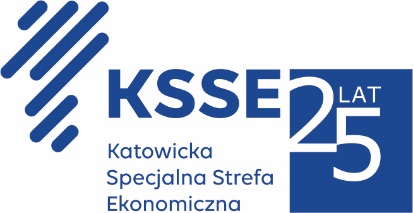 ZESTAWIENIE WAŻNIEJSZYCH RÓŻNIC ARCHITEKTONICZNYCHAkcelerator biznesowy KSSENON –budowa centrum kreatywności, innowacyjności oraz przedsiębiorczości w Żorachnumer postępowania: PN3/2021ZESTAWIENIE WAŻNIEJSZYCH RÓŻNIC ARCHITEKTONICZNYCHwchodzące w skład Szczegółowego Opisu Przedmiotu Zamówieniazostało opublikowane do pobrania na stronie internetowej (spakowane w formacie 7z)https://chmura.ksse.com.pl/index.php/s/lGa7ifXeIvKdkXH